Please find below a list of helpful resources for STEM activities. Currently, iSTAND is also developing short activity videos, which will also be housed on our Youtube Channel (link below). While we do encourage you to explore the resources, iSTAND is not responsible for the content of external websites. If you would like to provide feedback or have suggestions for further resources, please contact us at istand.stem@ubc.ca. Grades 1-3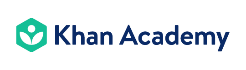 https://www.khanacademy.org/Lesson plans, videos, interactive learning with many subjects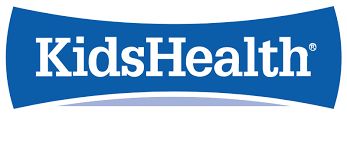 https://kidshealth.org/en/kids/center/htbw-main-page.html?WT.ac=k-nav-htbw-main-pageExplore how the human body works through quizzes and games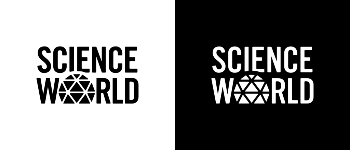 https://www.scienceworld.ca/Fun activities you can do at home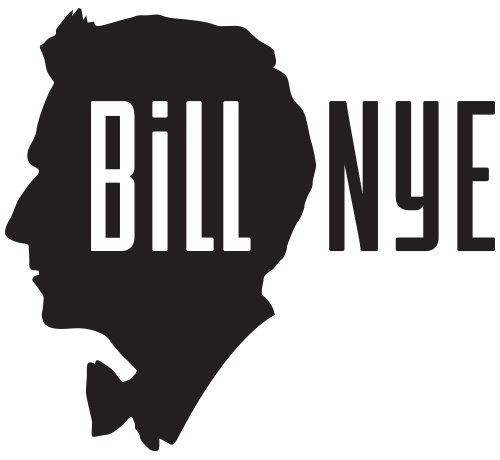 https://billnye.com/home-demosFun activities you can do at home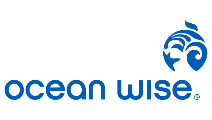 https://ocean.org/learnonline/#craftsOcean Colouring Sheets with Fun Facts and other crafts 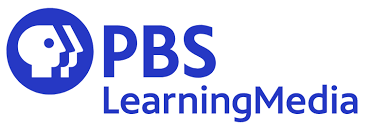 https://www.pbslearningmedia.org/student/ Watch videos about health, art, science and math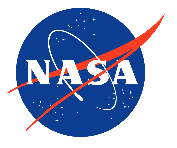 https://spaceplace.nasa.gov  Learn about space with games, crafts and activities Grades 4-7https://www.khanacademy.org/Lesson plans, videos, interactive learning with many subjectshttps://kidshealth.org/en/kids/center/htbw-main-page.html?WT.ac=k-nav-htbw-main-pageExplore how the human body works through quizzes and games https://www.scienceworld.ca/Fun activities you can do at homehttps://billnye.com/home-demosFun activities you can do at home 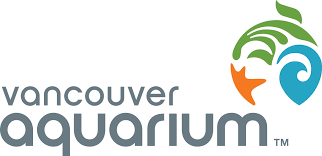 https://www.vanaqua.org/education/aquafactsLearn facts about animals https://www.pbslearningmedia.org/student/ Watch videos about health, art, science and math https://spaceplace.nasa.gov  Learn about space with games, crafts and activities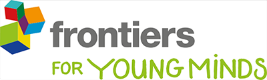 https://kids.frontiersin.org/science for kids edited by kids Grades 8-12https://www.khanacademy.org/Lesson plans, videos, interactive learning with many subjects 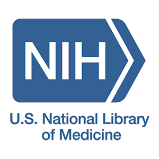 https://www.nlm.nih.gov/research/visible/getting_data.htmlThe Visible Human Project: explore the human body through MRI and CT images of male and female cadavers  https://kidshealth.org/en/teens/?WT.ac=t2tLearn about your health and bodyhttps://www.pbslearningmedia.org/student/Watch videos about health, art, science and math https://kids.frontiersin.org/Science for kids edited by kids Additional 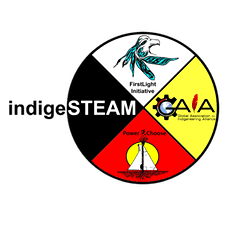 https://indigesteam.ca/Resource for Indigenous STEM Camps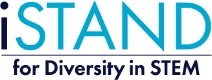 https://www.youtube.com/channel/UC7cR79KQ957nZHlGvBXyGcA/featured?view_as=subscriberSTEM activity videos for all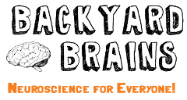 https://blog.backyardbrains.com/2020/04/educational-and-physical-activities-for-stay-at-home-students-get-those-brain-gains/STEM Activities and recommendations for other resources